Gåvobevis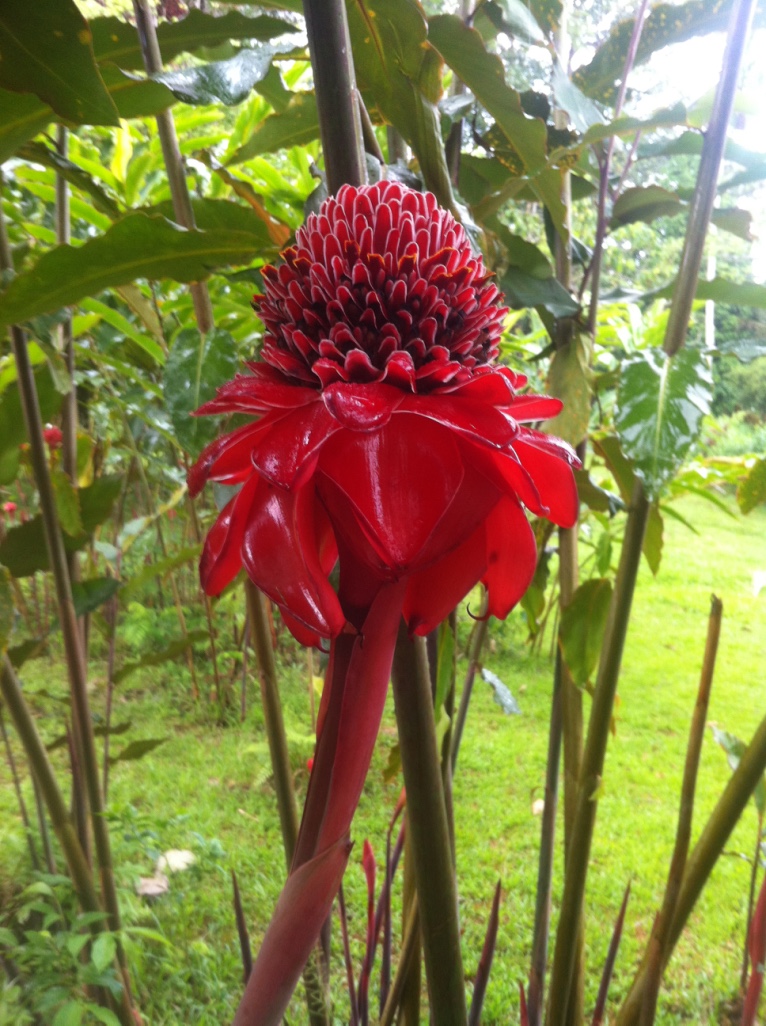 GOD JUL!Tillönskas: Från:En julgåva har skickats till Boliviavännernas Insamlingsstiftelse till förmån för barnen på barnhemmet Vida Nueva Villa Infantil i Quillacollo, Bolivia